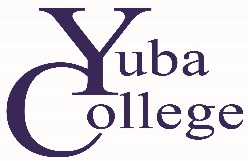 Drop/Withdrawal/Departure Check List Nursing department use only Student Name: _________________________________    Student ID: ___________________________Email Address: _________________________________    Phone Number: _______________________Date: _____________________________________ Student consulted with their theory and clinical instructor(s)  Instructor completed their part of Drop/Withdrawal/Departure Form Instructor to contacted Director of Nursing Student appointment with Director _____________________at ______________Must be within 10 days  Badges returned ____Yuba College ____ Clinical Facilities  Faculty notifies clinical facilities  Office to notify WIOA, Judy Dech at JDech@yccd.edu Director meet with student Director completed bottom of Drop/Withdrawal/Departure Form Student reminded to drop course(s)  Student must read & sign Drop/Withdrawal/Departure Acknowledgement  Student complete Student Petition for Readmission if eligible (optional) Student letter must be included  Copy to student For Faculty Review Date ___________________Time ___________________ Petition to Allied Health Faculty meeting for review Results of the Readmission petitionApproval to Return Date __________ or  Denied    Notify students within 10 business days of the Allied Health Faculty meeting 